Supplementary MaterialSupplementary Figure 1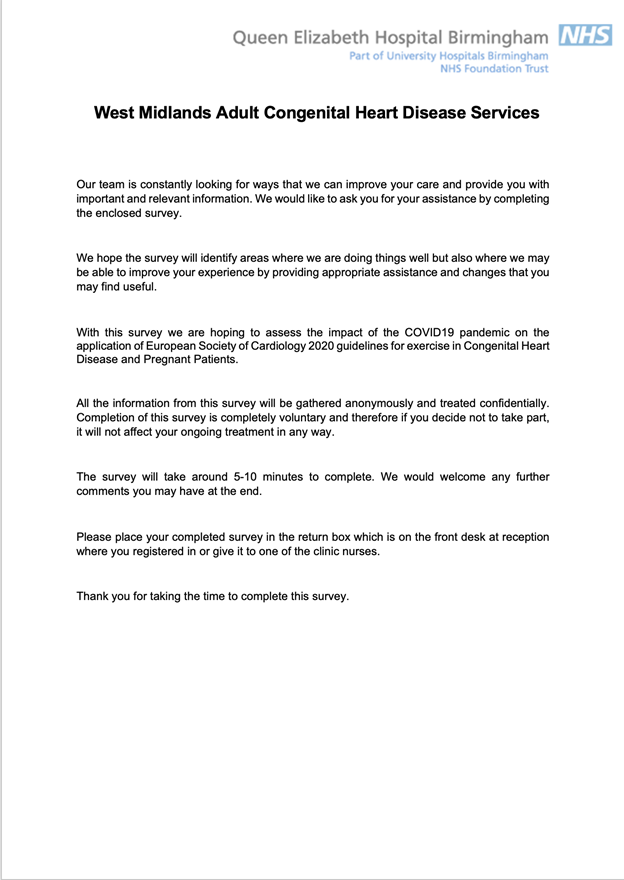 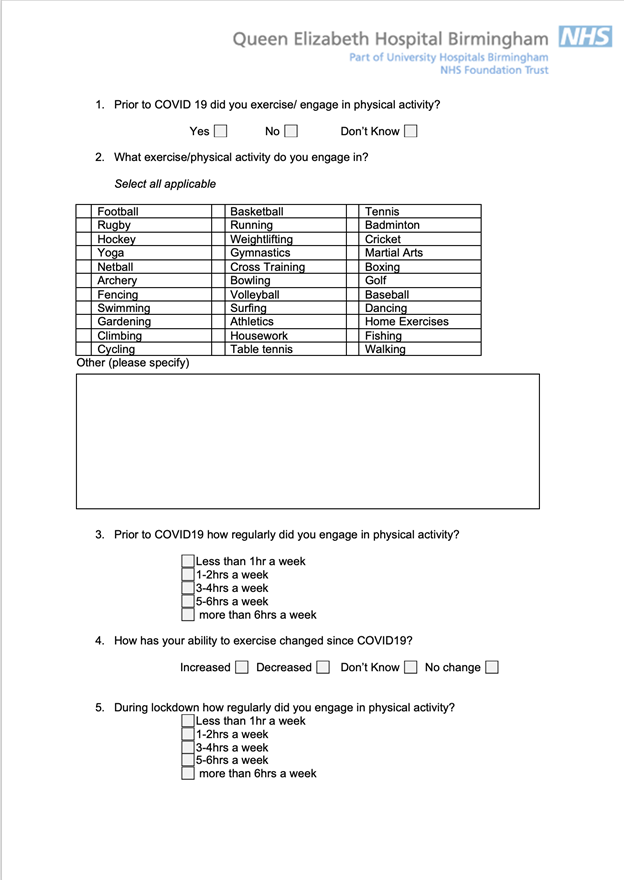 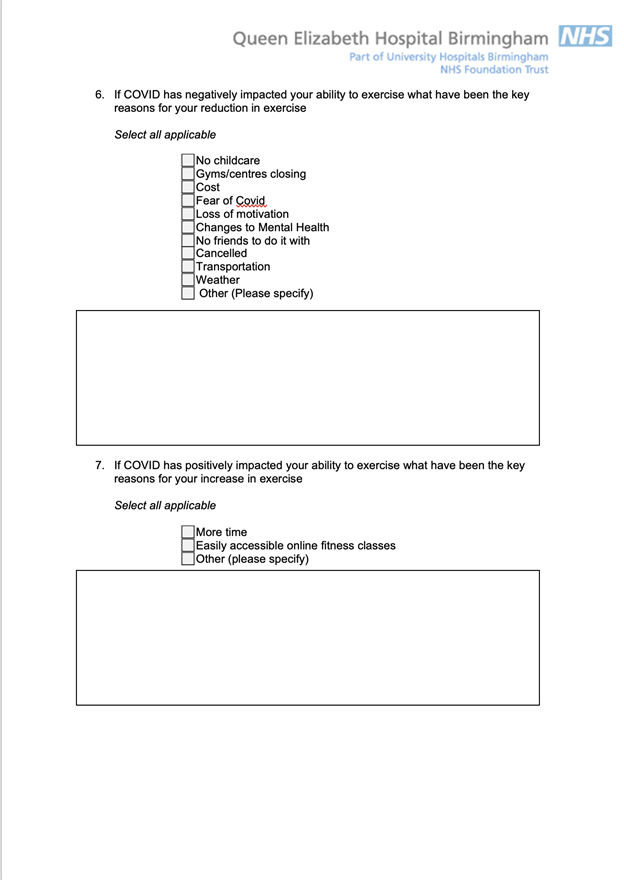 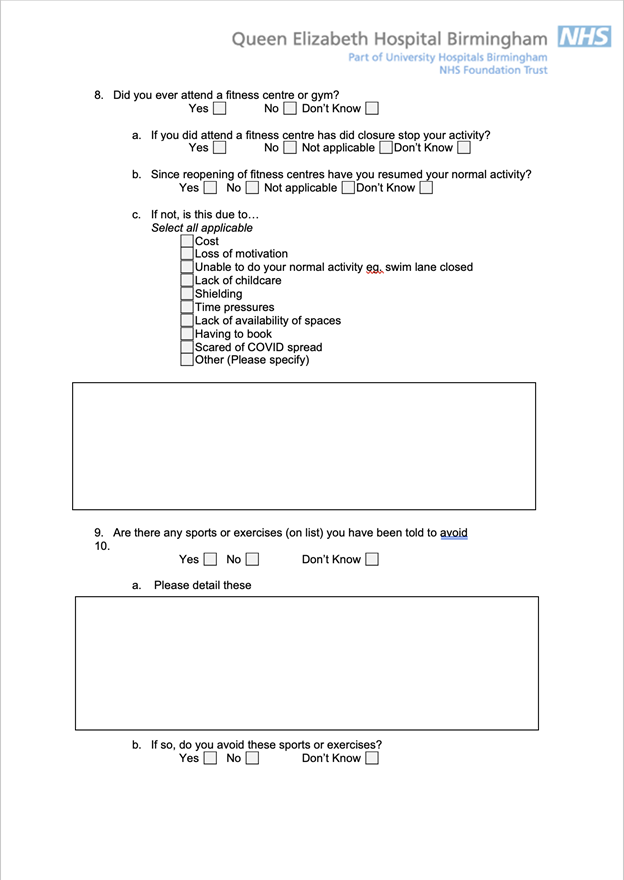 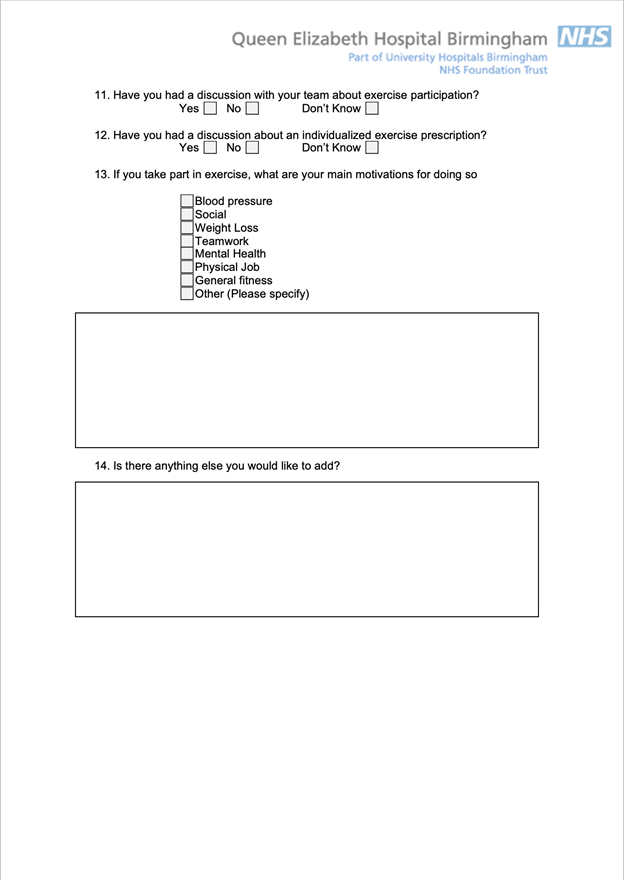 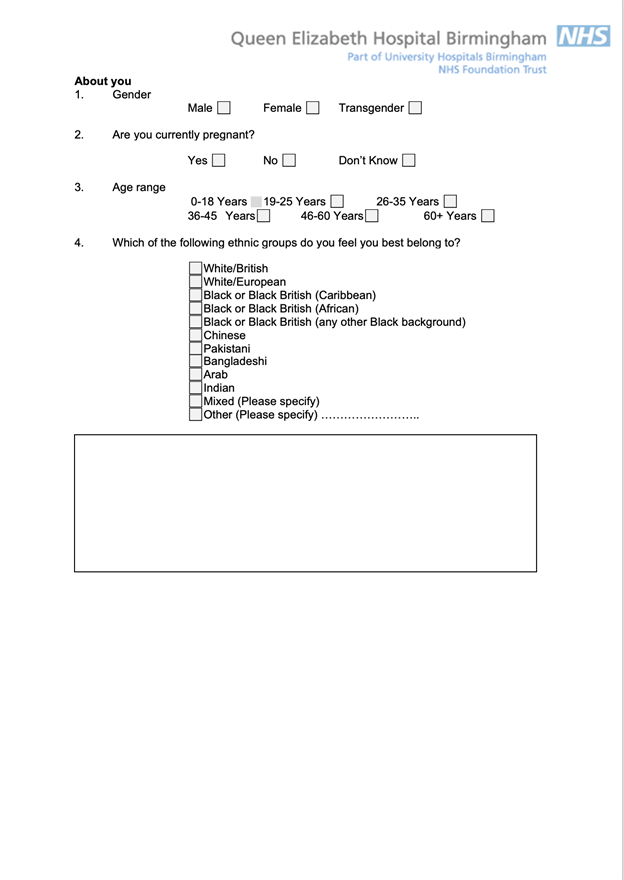 